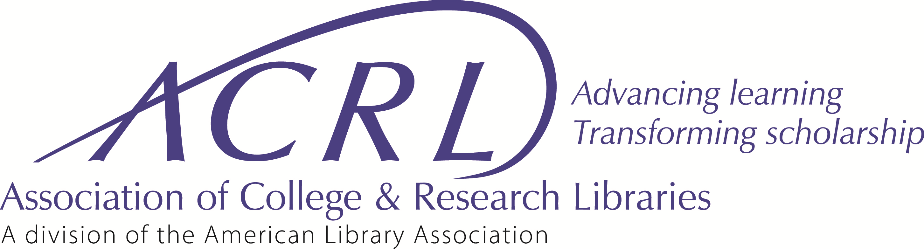 ProceedingsBoard: Lauren Pressley, Karen Munro, Cheryl A. Middleton, Carolyn Henderson Allen, LeRoy Jason LaFleur, Faye A. Chadwell, April D. Cunningham, Emily Daly, Jeanne R. Davidson, Kelly Gordon Jacobsma, Beth McNeil, Lori J. Ostapowicz-Critz, Mary Ellen K. DavisNot present: Caroline FuchsGuests: Nicole Brown, Shawn Calhoun, Tobin Conley, Maggie Farrell, Elizabeth Galoozis, Jim Gibson, Jolie Ogg Graybill, Kathi Kromer, John Meier, Holly Mercer, Yasmeen Shorish, Jim TelihaStaff: Margot Conahan, Mark Cummings, Sara Goek, Kara Malenfant, Erin Nevius, Allison Payne, Mary Jane Petrowski1.0 Call to order (Pressley)ACRL President Lauren Pressley called the meeting to order at 1:35 p.m.2.0 Opening remarks (Pressley)Pressley welcomed the Board and guests to the meeting. 3.0 Adoption of the Agenda (Pressley)The Board adopted the agenda as presented. 4.0 ALA Treasurer Candidate (Pressley)The Board heard from 2019–22 ALA Treasurer candidate, Maggie Farrell, who was allotted up to three minutes to address the Board. 5.0 Consent Agenda (Pressley)The following items were placed on the consent agenda:Confirmation of Virtual Votes #2.45.1 Confirmation of virtual vote on 2018 Annual Conference Proceedings 5.2 Confirmation of virtual vote on 2018 Fall Board proceedings 5.3 Confirmation of virtual vote Liaisons Restructure5.4 Confirmation of virtual vote Endorsement of ARL’s Code of Best Practices in Fair Use for Software Preservation 5.6 Confirmation of Fall Board 2018 vote at their Virtual Meeting Approval of:5.7 ACRL/RBMS Guidelines Regarding Security and Theft in Special Collections #12.0, #12.1, #12.25.8 Extend Status of Academic Librarians Standards and Guidelines Review Task Force #2.55.9 Characteristics of Programs of Information Literacy that Illustrate Best Practices #20.0, #20.1, #20.2, #20.3, #20.45.10 NSSE Info Lit Task Force #2.65.11 Extend Diversity Alliance Task Force #2.7Motion: ACRL Director-at-large Jeanne Davidson moved that the ACRL Board of Directors approves the consent agenda as presented. Action: The ACRL Board of Directors approved the consent agenda as presented. 6.0 Board Engagement with Strategic Goal-area Committees (Pressley) #3.0, #3.16.1 Student Learning and Information Literacy (Elizabeth Galoozis, Nicole Brown) #6.0. #6.1ACRL Student Learning and Information Literacy Committee Chair Elizabeth Galoozis and Vice-Chair Nicole E. Brown were welcomed to the meeting. The chairs began the discussion by asking the Board for input on how the committee can build a shared understanding of EDI and if the full committee could attend DeEtta Jones’ training that was held at SPOS. ACRL has been working with the ALA Office for Diversity, Literacy, and Outreach Services (ODLOS) on potential training for ACRL members and leaders. ACRL is also considering other training options, such as webinars and an EDI RoadShow. The committee members may be interested in an opportunity for EDI training at the ACRL 2019 Conference in Cleveland. ACRL is working with ODLOS staff to develop some sessions that will be available to all conference attendees. The Board asked the chairs to check with their committee members to see if they might be interested in attending an EDI session at the ACRL 2019 Conference. The chairs asked if the EDI handouts and tools provided at SPOS by DeEtta Jones could be shared with the full committee. It was agreed that ACRL would need to seek permission from DeEtta Jones before sharing materials beyond SPOS attendees.The chairs next asked the Board how to best support EDI while still managing its current work plan items. The committee is undergoing a process to reexamine its current projects while also thinking of large-scale projects it might like to pursue in the future. The chairs asked the Board if there are projects that it should prioritize and how many members should serve on the committee. The chairs asked if there might be another group that could manage the Framework sandbox. The Board advised that the committee should work with its Board and staff liaisons and to reach out to potential groups that might be interested in managing the Framework sandbox. The Board would want to consider the implications if responsibilities were moved to a Community of Practice. 6.2 Value of Academic Libraries (Holly Mercer) #5.0, #5.1The Board welcomed Value of Academic Libraries Chair Holly Mercer. Mercer began the discussion by sharing some highlights including the awarding of library research impact grants and travel scholarships to support the research agenda, Academic Library Impact: Improving Practice and Essential Areas to Research. The committee is also planning a special issue of C&RL News, which will focus on the value of academic libraries. Mercer shared the committee’s ideas to support its fourth objective, “Support libraries in articulating their role in advancing issues of equity, access, diversity, and inclusion in higher education.” Ideas the committee is considering include reviewing the process for awarding travel scholarships, adding EDI tags to the “Visualizing Academic Library Impact: The ACRL/OCLC Literature Analysis Dashboard,” and creating a repository of existing EDI projects and practices currently being undertaken by libraries. The Board supported the committee’s plans to support its fourth objective pertaining to EDI. If the committee would like further feedback or support from the Board, the chairs should work with their Board and staff liaisons to submit an action or discussion form in advance of the Board’s upcoming Spring Board Virtual Meeting.6.3 New Roles and Changing Landscapes Committee (Jolie Ogg Graybill) #7.0, #7.1New Roles and Changing Landscapes Committee (NRCL) Vice-Chair, Jolie Ogg Graybill, was welcomed to the meeting. She began the discussion by sharing that the committee has made progress on the updating the CUPA-HR for academic library position descriptions and expects to meet the June 2019 deadline. The committee is working on the OER constellation and is planning an OER RoadShow. The committee is also working on a change course and is hoping to have an instructional designer selected by February 2019. The committee is considering additional constellations, but the committee will wait to explore this until the summer. Graybill concluded her report by sharing that there is a subcommittee that is exploring potential projects for NRCL’s third objective, “Increase diversity, cultivate equity, and nurture inclusion in the academic library workforce.” 6.4 Research and Scholarly Environment (Yasmeen Shorish) #4.0, #4.1Research and Scholarly Environment Committee (ReSEC) Chair Yasmeen Shorish was welcomed to the meeting. The committee has been focusing on the forthcoming scholarly communication research agenda and has been seeking feedback from the library community on a draft agenda. Shorish stated that the committee is seeking to better include the perspective of indigenous peoples in Canada after finding out from feedback that this was a viewpoint that was underrepresented. ReSEC currently has an ALA Emerging Leader working with them on promotion of the forthcoming scholarly communication research agenda. The committee will be using VAL’s marketing model to promote the research agenda. The Board asked for more information on the two OpenCon scholarships that ReSEC recently awarded. Shorish advised that the scholarship recipients will be appointed to ReSEC for a two-year term. During their time on the committee, they will write a C&RL column, serve on ReSEC’s scholarship subcommittee, and help with other projects of interest. 7.0 Officer Reports7.1 President’s Report (Pressley) #1.1 Pressley highlighted that her President’s Program Committee is planning a series of blog posts to affirm ACRL’s core commitment to equity, diversity, and inclusion (EDI). The President’s Program at Midwinter 2019, “Climbing the Stairs to Diversity and Inclusion Success” was led by Dr. Terryl Ross, Assistant Dean for Diversity, Equity and Inclusion, University of Washington College of the Environment. Ross was also a presenter at the ACRL Leadership Council at Midwinter. 7.2 Vice-President’s Report (Munro) #1.2Munro has been working closely with the ACRL Appointments Committee. There have been updates to the volunteer process, including the addition of optional demographics questions to the online form and inclusive language added to promotional materials. Munro has also been working with Anne-Marie Deitering, Chair, 2020 President's Program Planning Committee. Munro is planning to hold her 2020 President’s Program on an EDI topic, which is part of a three-year presidents’ program focus on EDI. The committee is looking into programming on indigenous peoples and colonization. The Board discussed how ACRL staff is seeking assistance in developing a land acknowledgment for the ACRL 2019 Conference, which will take place in Cleveland, Ohio, April 10–13, 2019. 7.3 Past-President’s Report (Middleton) #1.3Middleton reported that she has enjoyed reading about the great work of librarians while she served on the I Love My Librarian award committee. Middleton enjoyed meeting the recipients at the awards presentation in December in New York City.7.4 Councilor’s Report (LaFleur) #1.4LaFleur shared that the ALA Council I Meeting will be held tomorrow. Council is expecting resolutions in support of civil rights protections for people of diverse gender identities; to encourage libraries to eliminate monetary fines to help address issues pertaining to social inequity; and to include sustainability as a core value of librarianship.Editor’s note: At its January 27, 2019 Council I Meeting, ALA Council approved a resolution adding sustainability as a core value of librarianship. At its January 28 Council II Meeting, ALA Council approved a resolution to encourage libraries to eliminate monetary fines because they can create a barrier to the provision of library and information services. At its January 29, 2019 Council III Meeting, ALA Council approved a resolution in support of civil rights protections for people of diverse gender identities.7.5 Executive Director’s Plan for Excellence Activities Report (Davis) #1.5, #1.6ACRL Executive Director Mary Ellen Davis thanked ACRL and Choice staff for their work advancing the ACRL Plan for Excellence through their support of programs and services for members and academic lirbrarians. Davis highlighted for the Board the new Core Commitment section of the PEAR that includes ACRL initiatives that are underway that support EDI. 8.0 ALA IT Consultants (Tobin Conley, Jim Gibson) #18.0The Board welcomed ALA IT consultants from DelCor, Tobin Conley and Jim Gibson. Conley has worked for DelCor for almost eighteen years and has previously worked with EDUCAUSE to help them find a new digital learning platform. Gibson has been employed by DelCor for a couple of years and has previously worked for the American Hospital Association and Deloitte. DelCor works exclusively with non-profit organizations and is currently reviewing ALA’s IT infrastructure, data management, digital presence, IT administration, and management of IT staff. In October 2019, DelCor completed a series of focus group interviews with ALA staff. Starting February 5, 2019, Gibson will be serving as ALA’s Chief Information Officer, who will be working sixteen hours per week for one year. The consultants announced that Dan Hickey will serve as ALA’s new data asset management consultant. Hickey will be making an inventory of ALA digital content and looking for outdated, redundant, and trivial assets. The consultants commended the ALA Washington Office for paring down their website from 1,200 to 100 web pages. DelCor will be using the inventory to help develop a high-level action plan and timeline for ALA IT. DelCor will also be creating a longer-term strategic technology road map with alignment to the ALA budget. Gibson will be making a recommendation for a permanent CIO, who could be hired in January 2020, which is when the new ALA Executive Director could also be hired. The Board asked the consultants how the ALA organizational remodel is affecting plans for ALA IT and if the complexity of the organization is being limited by IT. The consultants advised that IT should not be the driver for an organization’s structure and that IT should empower the needs of an organization. The Board asked the consultants for its plans on how they will address the new ALA Connect issues. The consultants have found that there was no evidence of an ALA Connect implementation plan and that Higher Logic, the company providing the new ALA Connect platform, had not been held accountable. ALA has recently hired another consultant to help streamline the many microsites within ALA Connect. The Board asked how DelCor will be working with this consultant. Gibson advised that he plans to connect with the consultant hired to streamline ALA Connect.The Board asked the consultants for their thoughts on the ALA ITTS investment plan. The consultants will be reviewing the investment plan for ROI and will first focus on items that can be easily accomplished. The potential move of the ALA office may impact that timeline for the investment plan and could alter budgetary impact. The Board asked how the IT consultants will be communicating to stakeholders and learned that ALA Communications & Marketing Office (CMO) Director Stephanie Hlywak will be working with the consultants on communication to ALA members and staff.The consultants would like to meet with the ACRL Board again at the 2019 ALA Annual Conference in Washington, D.C. and asked the Board to prepare any IT questions addressing issues with ALA IT. The Board liaisons will ask their liaison groups for feedback on ALA IT. 10.0 AAAS Societies Consortium for Sexual Harassment in STEMM Membership (John Meier) #16.0, #16.1, #16.2The Board welcomed ACRL Science and Technology Section (STS) Chair John Meier to the meeting. STS’s liaison to the American Association for the Advancement of Science (AAAS) is asking if ACRL would like to join AAAS’s Societies Consortium for Sexual Harassment in STEMM. The consortium is asking organizations to join by January 31, 2019 to be listed as inaugural members and is seeking regular members through February 28, 2019. The cost to join for ACRL would be $2,500 per year. If ACRL became a member of the consortium, it would take part in overseeing the development and production of policies and models. If ACRL did not join the consortium, the Board could submit a letter of support, which does not have a deadline for submission. The Board had some concerns about the benefits to ACRL members, and asked Meier to articulate the direct benefits for ACRL members if ACRL joined the consortium. Meier asked if there are existing consortiums that ACRL already belongs to. ACRL is a current member of American Council of Learned Societies (ACLS) and the Executive Director serves as the liaison to this organization. The Board asked Meier if there is already a representative from ACRL who would be interested in serving on the AAAS’s Societies Consortium for Sexual Harassment in STEMM. Meier reported that a representative has not yet been selected. The Board overall supported the proposed work for the Societies Consortium for Sexual Harassment in STEMM and felt that it is an important issue for those working in science and technology librarianship. The Board had interest in submitting a letter of support for the work but wanted to understand the direct benefits for ACRL members if ACRL were to join the consortium. The Board shared that it would welcome additional information, which it could discuss or take action on virtually either on ALA Connect or at its April 25, 2019 Spring Board Virtual Meeting. 9.0 Project Outcome (Jacobsma/Goek) #14.0ACRL Program Manager Sara Goek was welcomed to the meeting. Goek reported that fifty-four institutions participated submitted almost 12,000 responses for field testing in 2018. Eric Ackermann, Sara Goek & Emily Plagman presented the results at the October 2018 Library Assessment Conference.The ACRL Project Outcome Task Force is developing follow-up surveys, which should be finalized in the next few weeks. The task force is also working on a website, which will have a phased rollout. The toolkit is scheduled to launch April 12, 2019, during the ACRL 2019 Conference. The task force is planning a workshop at the 2019 ALA Annual Conference. Goek has submitted proposals for presentations and workshops at library conferences later this year to promote the survey tool. In addition to in-person promotion, the task force is also exploring virtual opportunities. The Board thanked Goek for her leadership and shared that they are looking forward to the launch in April 2019. The Board asked if there will be a Project Outcome RoadShow. Goek reported that there may be an opportunity to incorporate Project Outcome into the existing Assessment in Action RoadShow. A Project Outcome Roadshow could be possible after the one-year promotion following the April 2019 launch. 11.0 Adjourn to Executive Session (Pressley)The Board adjourned to executive session to review recommendations and take action on the appointment of a C&RL editor. 12.0 Executive Session (Pressley) #15.0, #15.1, #17.0, #17.1, #17.213.0 Report out of Executive Session (Pressley)Action: The Board approved the appointment of Wendi Arant Kaspar to a second three-year term as editor of College & Research Libraries, with a term of July 1, 2019, to June 30, 2022.14.0 ALA Washington Office & ALA Committee on Legislation (Kathi Kromer, Jim Teliha) FYI-9ALA Washington Office Associate Executive Director Kathi Kromer and ALA Committee on Legislation member James K. Teliha were welcomed to the meeting. They began their report on recent library advocacy by highlighting that Congress approved the reauthorization of IMLS for ten years and that the FY 2019 federal budget included more library funding than the previous fiscal year. The Marrakesh Treaty Implementation Act, which allows libraries to provide accessible materials to people globally with print disabilities, was signed into law on October 9, 2018. Kromer and Telihia thanked the Board and ACRL members for their advocacy work, especially for the Marrakesh Treaty, which had been pending in Congress for over ten years.The ALA Washington Office continues to monitor other items interest for libraries, including the proposal to pull the registrar of copyright from the Library of Congress and FASTR. Kromer and Teliha shared that the legislative agenda for next year will focus on privacy and workforce development. The ALA Washington Office has recently undergone some restructuring, with the Office of Library Advocacy becoming part of the ALA WO. The WO has worked to update its website and materials. The WO website has simplified from 1,200 to 100 pages. Teliha and Kromer shared with the Board some of the WO’s new print materials, which included a year-round advocacy checklist. The Board shared an interest in working with more local politicians and inviting them to events, such as awards presentations. The Board also expressed an interest in state legislative days.15.0 Open Microphone (Pressley)As there were no open microphone guests, the Board moved to the next agenda item, which was to adjourn.16.0 Adjournment (Pressley)ACRL President Lauren Pressley adjourned the meeting. Association of College and Research LibrariesBoard of Directors Meeting IALA Midwinter MeetingSaturday, January 26, 20191:30–5:30 p.m.Grand Hyatt Seattle, Blewett Suite